«Действия при пожаре»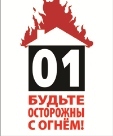 Пожар – это всегда беда. Однако не все знают элементарные правила поведения в случае пожара. И даже знакомое с детства — «звоните 01» — в панике забывается. Вот несколько простых советов, которые помогут вам в сложной ситуации. Главное правило – никогда не паниковать! От ваших правильных и решительных действий может зависеть очень многое.Как действовать при пожаре:При первых признаках возгорания или запахе дыма, не мешкая вызвать пожарную охрану по телефону 01, отчётливо сообщите точный адрес, что и где горит, свою фамилию и номер телефона;Выключите электричество, перекройте газ;Позаботьтесь о спасении детей и престарелых; уведите их подальше от места пожара, так как возможны взрывы газовых баллонов и быстрое распространение огня;Ни в коем случае не открывайте окна, так как с поступлением кислорода огонь вспыхнет сильнее;Если очаг возгорания небольшой, попытайтесь справиться с пожаром самостоятельно всеми доступными средствами: водой, огнетушителем, любой плотной тканью, песком или землёй из цветочных горшков;Ни в коем случае не тушите водой включенные электроприборы, так как вода хорошо проводит электричество;Если пожар возник в одной из комнат, плотно закройте двери горящей комнаты — это помешает огню распространиться по всей квартире. Уплотните дверь мокрыми тряпками, чтобы в остальные помещения дым не проникал;В сильно задымленном пространстве передвигайтесь ползком или, пригнувшись, поскольку огонь и дым распространяются именно снизу вверх, прикрыв органы дыхания тканью, лучше мокрой;При прохождении через горящее помещение снимите плавящуюся и легковоспламеняющуюся одежду, облейтесь водой, накройтесь мокрым одеялом и, задержав дыхание, преодолейте помещение бегом;Если самостоятельно покинуть помещение невозможно, помните – самое безопасное место на балконе или возле окна. Здесь пожарные найдут вас в первую очередь. Обозначьте свое местоположение, вывесив белую простыню, или другую заметную ткань.Пожар в квартире. Если возгорание небольшое и пока неопасное – необходимо постараться устранить его самому. Для этого либо залейте огонь водой, либо накройте его плотным покрывалом, чтобы перекрыть поступление воздуха. Если все же тушить уже поздно – эвакуируйтесь на улицу, взяв с собой паспорт и другие, жизненно важные документы (если это не представляет угрозы для жизни), и обязательно позвоните в пожарную охрану. Прежде чем покинуть квартиру, закройте все двери и окна, иначе пламя будет распространяться пропорционально силе сквозняка. Когда путь преграждён огнём, выйдите на балкон и попытайтесь спастись через пожарную лестницу или карниз соседнего балкона, либо спокойно ждите помощи, стараясь привлечь больше внимания.Пожар за пределами квартиры. Итак, возгорание произошло вне ваших владений: первым делом опять же закройте окна, выключите из розеток все электроприборы и, захватив документы, уходите в безопасное место (не забудьте позвонить пожарным). При эвакуации ни в коем случае нельзя пользоваться лифтом – это карается мучительной преждевременной смертью. Если же лестничные пролёты чрезвычайно сильно задымлены или даже разрушены, то вернитесь в квартиру, запритесь, а щели в дверях заткните мокрыми тряпками (если вы всё же оказались в задымлении, пригнитесь к земле, закройте глаза, задержите дыхание и двигайтесь к выходу, держась за стены). В таком положении ждите прибытия пожарной бригады (по городу оно составляет в среднем от 3 до 10 минут). В случае, когда огонь подошёл вплотную, спасайтесь через балкон.Напоминаем, что позвонить в единую службу спасения «01» с мобильных телефонов вы можете следующими способами:Пользователям компании «Билайн»: набирать «010»;Пользователям компании МТС, «Мегафон»: набирать «112».Звонок бесплатный (даже если на счете отрицательный баланс).